Vezměte své děti na jedinečný vzdělávací zážitek! 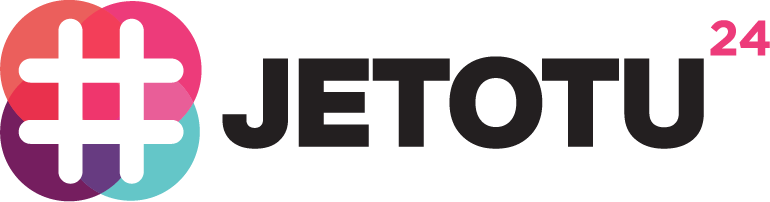 Přijďte na #JETOTU 2024 v Plzni!Milí rodiče,chcete pro své děti inspirativní víkend plný objevů, zábavy a vzdělání? Pak si určitě nenechte ujít událost #JETOTU 2024, která se uskuteční 14. a 15. června na náměstí Republiky v Plzni. Tato interaktivní a zážitková show, organizovaná již potřetí, je navržena tak, aby oslovila celou rodinu.Prezentační a vzdělávací show #JETOTU 2024 „Život, vzdělávání a podnikavost pro budoucnost Země“ Proč přijít?Inspirace a vzdělání na jednom místěStředisko volného času RADOVÁNEK ve spolupráci se středními školami, odbornými učilišti a gymnázii z Plzeňského kraje vám představí širokou škálu aktivit, které propojují zájmové činnosti s budoucími profesemi. Ukážeme dětem, jak mohou jejich koníčky přerůst v úspěšnou kariéru.Co vás čeká?Živá zvířátka: Přijďte se podívat na naše zvířecí kamarády.Robotická ruka: Vyzkoušejte moderní technologii v praxi.Virtuální realita: Prožijte fascinující zážitky ve virtuálním světě.Chemické pokusy: Objevte zábavnou stránku vědy.Elektromobily: Seznamte se s budoucností dopravy.Hudební nástroje: Otestujte svůj hudební talent.Abstraktní malování: Rozviňte kreativitu vašich dětí.Největší verze deskových her Speed cupsy a 3IQ: Užijte si zábavu pro celou rodinu.Divadelní představení a mnoho dalšího...Speciální program pro školyZveme základní školy a jejich žáky 2. stupně, pro které jsme připravili speciální program plný vzdělávacích a zábavných aktivit. Využijte této jedinečné příležitosti a přiveďte své třídy v pátek 14. června na den plný inspirace a poznání. Pro mladší děti je program plný her určen především v pátek odpoledne a sobotu.Bohatý doprovodný programNejenže se budete moci zapojit do různých aktivit, ale také se těšit na bohatý pódiový program, který vyvrcholí sobotním závěrečným galavečerem. Navíc budou k dispozici:Farmářské trhy: Nakupte čerstvé regionální produkty.Kuchařská show: Sledujte živé vaření a ochutnejte lahodné pokrmy.Moderování ve stanu Hitrádia FM Plus: Užijte si skvělou hudbu a zábavu.Přenosový vůz Českého rozhlasu Plzeň: Prohlédněte si rozhlasový vůz s výkladem.EduBus Nadace ORLEN Unipetrol: Objevte mobilní polytechnickou laboratoř.Prezentace Armády ČR, Městské policie Plzeň a BESIP: Seznamte se s prací našich bezpečnostních složek.Tatra v životní velikosti: Prohlédněte si tuto impozantní Tatru postavenou studenty.„Na jednom místě ve dvou dnech postavíme městečko, kde jednoduchým a názorným příkladem ukážeme možný způsob vzájemné a provázané kooperace zájmového a neformálního vzdělávání, základních a středních škol, učilišť, jako odborných center vzdělávání a řemeslné výroby, s podniky a firmami, které budou korespondovat s danými obory ve vzdělávání,“ doplňuje Eva Tischlerová, ředitelka Střediska volného času RADOVÁNEK. Středisko volného času RADOVÁNEK má za sebou dva ročníky velice kreativního projektu, který byl představen na náměstí Republiky v Plzni na velice vysoké profesionální úrovni. Projekt #JETOTU byl přijat jak laickou, tak odbornou veřejností jako inovativní a průlomová aktivita směrem k provázání formálního a neformálního vzdělávání napříč školstvím. Podpora a partnerstvíAkce se koná pod záštitou Plzeňského kraje, Městského obvodu Plzeň 3 a Ministerstva školství, mládeže a tělovýchovy. Generálním partnerem akce je Doosan Škoda Power. Kompletní program a další informace naleznete na www.radovanek.cz/jetotu Těšíme se na vás a vaše děti na #JETOTU 2024!Vaše Středisko volného času RADOVÁNEK